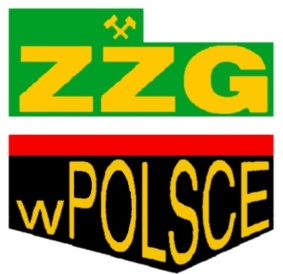 WYCIECZKA DO PARYŻACENA: członek ZZG w Polsce 1985 zł            Pozostali:2500zł                                           TERMIN: 28.04-03.05.2023r.Świadczenia:przejazd autokarem (klimatyzacja, WC, barek, video)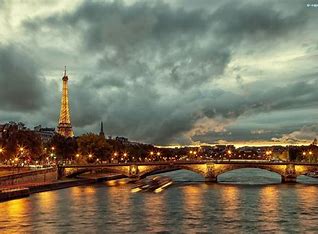 3 noclegi w Paryżu 3 śniadania3 obiadokolacje degustacja wina i serów opieka licencjonowanego pilota - przewodnikaubezpieczenie KL i NNWVat i opłata na ubezpieczeniowy fundusz gwarancyjnyPROPONOWANY PROGRAMI DZIEŃWyjazd  godz.15.00, przejazd przez Niemcy, Francję.II DZIEŃprzyjazd do Paryża w godzinach przedpołudniowych . Dzielnica Łacińska, kościół gotycki Saint Severin, Bulwar św. Michała, fontanna św. Michała, katedra Notre – Dame, Conciergerie, St. Chapelle, Pałac Sprawiedliwości, Hotel de Ville, Centre Pompidou, obiad w restauracji Flunch, zakwaterowanie w  hotelu, nocleg. III DZIEŃPrzejazd do centrum: Kościół Madelaine, gdzie odbył się pogrzeb Adama Mickiewicza i Chopina, paryska Olimpia,Muzeum Perfum Fragonard, z przewodnikiem polskim z możliwością zakupu perfum po atrakcyjnych cenach, Opera de Paris Garnier (możliwość zwiedzania grupowego),  obiad restauracja Flunch, dzielnica artystów Montmartre, dla chętnych PARYŻ BY NIGHT z degustacją wina i serów! Nocleg.IV DZIEŃ8.00-8.30 Śniadanie ; Luwr, Ogrody Tuilleries, Plac Concorde, przejazd do Wersalu-zwiedzanie pałacu Łuk  Triumfalny, Pola Elizejskie – spacer najpiękniejszą aleją Paryża, obiad w Monte Carlo. Zakwaterowanie w  hotelu, nocleg.V DZIEŃGodz. 8.00-8.30 śniadanie ; godz. 9.00 wykwaterowanie, rejs statkiem po Sekwanie, wieża Eiffla;  obok Champs Elysee, wyjazd do domu ok.20.00VI DZIEŃWyjazd do Polski w godzinach popołudniowychCena nie zawiera: 100 euro/ os – dorośli,  (w tym bilety wstępów, metro+RER, słuchawki, rejs statkiem po Sekwanie, opłaty administracyjne w hotelu- klimatyczne).Wieża Eiffla  fakultatywnie we własnym zakresie z powodu kolejki  Zapisy w biurze ZZG w PolsceProgram jest ramowy i jego kolejność może ulec zmianie.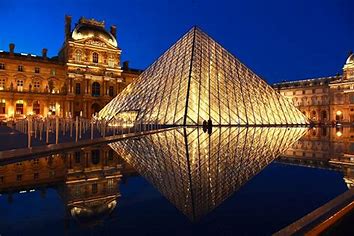 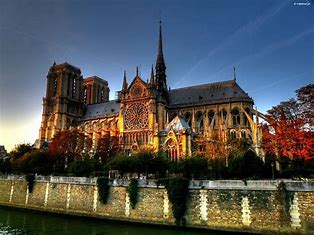 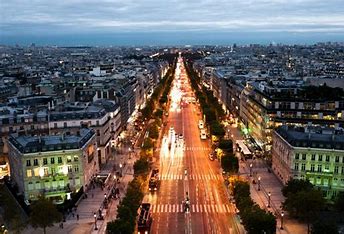 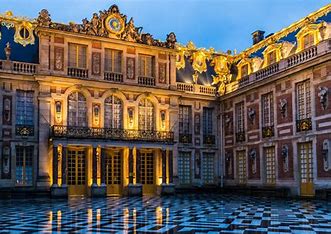 